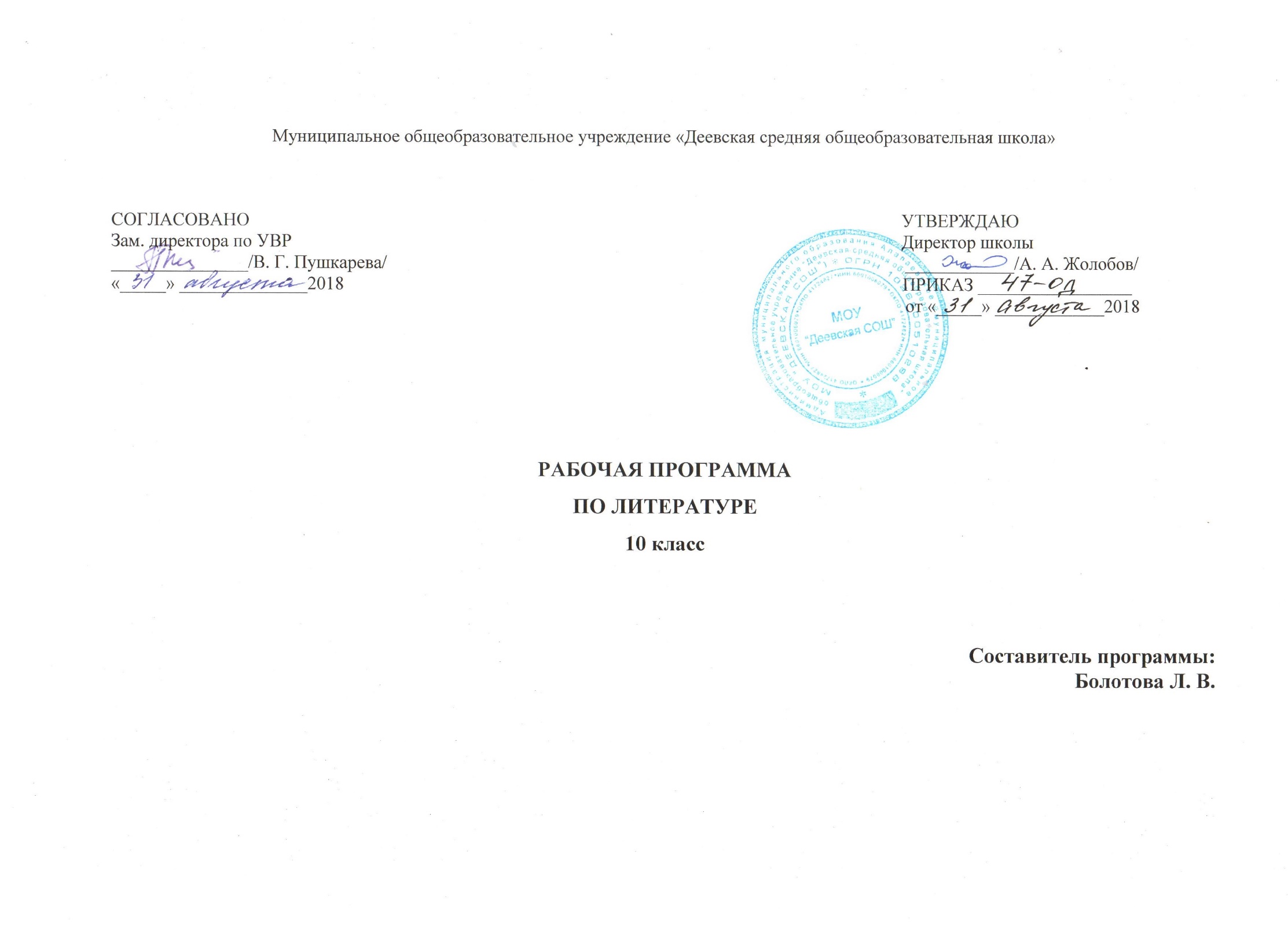 ПОЯСНИТЕЛЬНАЯ ЗАПИСКАРабочая программа учебного курса литература для 10класса (далее – Рабочая программа) составлена в соответствии с современной нормативно правовой  базой в области образования:Закон «Об образовании в Российской Федерации» от 29.12.2012 №273-ФЗ.Федеральный компонент государственного образовательного стандарта среднего общего образования по литературе (базовый уровень), утвержденный приказом Министерства образования РФ №1089 от 05.03.2004.Федеральный базисный учебный план для среднего общего образования, утвержденный приказом министерства образования РФ №1312 от 09.03.2004.Приказ министерства образования РФ от 05.03.2004 №1089 «Об утверждении федерального компонента государственных образовательных стандартов начального общего, основного общего и среднего образования».Примерная программа среднего общего образования  по литературе.Образовательная программа среднего общего образования МОУ «Деевская СОШ» утвержденная приказом № 27/2 от 29.07. 2015.Календарный учебный график, учебный план МОУ «Деевская СОШ» на 2018 – 2019 учебный год.Устав «МОУ «Деевская СОШ» утвержден Постановлением Администрации муниципального образования Алапаевское от 27. 04. 2015 № 418.Литература - базовая учебная дисциплина, формирующая духовный облик и нравственные ориентиры молодого поколения. Ей принадлежит ведущее место в эмоциональном, интеллектуальном и эстетическом развитии школьника, в формировании его миропонимания и национального самосознания, без чего невозможно духовное развитие нации в целом. Специфика литературы как школьного предмета определяется сущностью литературы как феномена культуры: литература эстетически осваивает мир, выражая богатство и многообразие человеческого бытия в художественных образах. Она обладает большой силой воздействия на читателей, приобщая их к нравственно-эстетическим ценностям нации и человечества.Изучение литературы на базовом уровне сохраняет фундаментальную основу курса, систематизирует представления учащихся об историческом развитии литературы, позволяет учащимся глубоко и разносторонне осознать диалог классической и современной литературы. Курс строится с опорой на текстуальное изучение художественных произведений, решает задачи формирования читательских умений, развития культуры устной и письменной речи.Программа среднего (полного) общего образования опирается на традицию изучения художественного произведения как незаменимого источника мыслей и переживаний читателя, как основы эмоционального и интеллектуального развития личности школьника. Приобщение старшеклассников к богатствам отечественной и мировой художественной литературы позволяет формировать духовный облик и нравственные ориентиры молодого поколения, развивать эстетический вкус и литературные способности учащихся, воспитывать любовь и привычку к чтению.Основными критериями отбора художественных произведений для изучения в школе являются их высокая художественная ценность, гуманистическая направленность, позитивное влияние на личность ученика, соответствие задачам его развития и возрастным особенностям, а также культурно-исторические традиции и богатый опыт отечественного образования.Программа выполняет две основные функции:Информационно-методическая функция позволяет всем участникам образовательного процесса получить представление о целях, содержании, общей стратегии обучения, воспитания и развития учащихся средствами данного учебного предмета.Организационно-планирующая функция предусматривает выделение этапов обучения, структурирование учебного материала, определение его количественных и качественных характеристик на каждом из этапов, в том числе для содержательного наполнения промежуточной аттестации учащихся.Изучение литературы на базовом уровне среднего (полного) общего образования направлено на достижение следующих целей:воспитание духовно развитой личности, готовой к самопознанию и самосовершенствованию, способной к созидательной деятельности в современном мире; формирование гуманистического мировоззрения, национального самосознания, гражданской позиции, чувства патриотизма, любви и уважения к литературе и ценностям отечественной культуры;развитие представлений о специфике литературы в ряду других искусств; культуры читательского восприятия художественного текста, понимания авторской позиции, исторической и эстетической обусловленности литературного процесса; образного и аналитического мышления, эстетических и творческих способностей учащихся, читательских интересов, художественного вкуса; устной и письменной речи учащихся;освоение текстов художественных произведений в единстве содержания и формы, основных историко-литературных сведений и теоретико-литературных понятий; формирование общего представления об историко-литературном процессе;совершенствование умений анализа и интерпретации литературного произведения как художественного целого в его историко-литературной обусловленности с использованием теоретико-литературных знаний; написания сочинений различных типов; поиска, систематизации и использования необходимой информации, в том числе в сети ИнтернетаОбщие учебные умения, навыки и способы деятельностиПримерная программа предусматривает формирование у учащихся общих учебных умений и навыков, универсальных способов деятельности и ключевых компетенций. В этом направлении приоритетами для учебного предмета "Литература" на этапе среднего (полного) общего образования являются:поиск и выделение значимых функциональных связей и отношений между частями целого, выделение характерных причинно-следственных связей;сравнение, сопоставление, классификация;самостоятельное выполнение различных творческих работ;способность устно и письменно передавать содержание текста в сжатом или развернутом виде;осознанное беглое чтение, проведение информационно-смыслового анализа текста, использование различных видов чтения (ознакомительное, просмотровое, поисковое и др.);владение монологической и диалогической речью, умение перефразировать мысль, выбор и использование выразительных средств языка и знаковых систем (текст, таблица, схема, аудиовизуальный ряд и др.) в соответствии с коммуникативной задачей;составление плана, тезисов, конспекта;подбор аргументов, формулирование выводов, отражение в устной или письменной форме результатов своей деятельности;использование для решения познавательных и коммуникативных задач различных источников информации, включая энциклопедии, словари, Интернет-ресурсы и др. базы данных;самостоятельная организация учебной деятельности, владение навыками контроля и оценки своей деятельности, осознанное определение сферы своих интересов и возможностей.Место учебного предмета. На изучение предмета отводится 3 часа в неделю, итого 102 часа  за учебный год.Учебное и учебно-методическое обеспечение по литературеОсновная литература  для учителя:Лебедев Ю.В. Литература: 10 класс: Учебник: В 2 ч. - М.: Просвещение, 2011.Золотарёва И.В., Михайлова Т.И. Поурочные разработки по русской литературе XIX века. 10 класс. 1-е полугодие. - М.: Вако, 2003.Золотарёва И.В., Михайлова Т.И. Поурочные разработки по русской литературе XIX века. 10 класс. 2-е полугодие. - М.: Вако, 2003.Дополнительная литература для учителяКарнаух Н.Л. , Щербина И.В. Письменные работы по литературе: 9-11 класс. - М.: Дрофа, 2002.Лебедев Ю.В., Кузнецова М.Б. Литература: 10 класс: Методические советы: Пособие для учителя. - М.: Просвещение, 2004.В.А.Крутецкая. Русская литература в таблицах и схемах. 9-11кл. Издательский Дом «Литера». 2010. СПб  Чертов В.Ф. Тесты, вопросы, задания по русской литературе XIX века: 10 класс. - М.: Просвещение.Интернет-ресурсы для учителя
1. Газета «Литература» и сайт для учителя «Я иду на урок литературы» http://lit.1september.ru 
2. Коллекция «Русская и зарубежная литература для школы» российского общеобразовательного порталаhttp://litera.edu.ru 
3. BiblioГид — книги и дети: проект Российской государственной детской библиотеки http://www.bibliogid.ru 
4. Kidsbook: библиотека детской литературы http://kidsbook.narod.ru 
5. Виртуальный музей литературных героев http://www.likt590.ru/project/museum/ 
6. В помощь молодому педагогу: сайт учителя русского языка и литературы Л.О. Красовской http://skolakras.narod.ru 
7. Древнерусская литература http://pisatel.org/old/ 
8. Кабинет русского языка и литературы Института содержания и методов обучения РАО http://ruslit.ioso.ru 
9. Методика преподавания литературы http://metlit.nm.ru 
10. Мифология Греции, Рима, Египта и Индии: иллюстрированная энциклопедия http://www.foxdesign.ru/legend/ 
11. Русская виртуальная библиотека http://www.rvb.ru 
12. Слова: поэзия Серебряного века http://slova.org.ru 
13. Стихия: классическая русская / советская поэзия http://litera.ru/stixiya/ 
14. Фундаментальная электронная библиотека «Русская литература и фольклор» http://www.feb-web.ruПисатели и литературные произведения1. Академик Дмитрий Сереевич Лихачев http://likhachev.lfond.spb.ru 
2. Белинский Виссарион Григорьевич http://www.belinskiy.net.ru 
3. Булгаковская энциклопедия http://www.bulgakov.ru 
4. Герцен Александр Иванович http://www.gercen.net.ru 
5. Гоголь Николай Васильевич http://www.nikolaygogol.org.ru 
6. Гончаров Иван Александрович http://www.goncharov.spb.ru 
7. Грибоедов Александр Сергеевич http://www.griboedow.net.ru 
8. Добролюбов Николай Александрович http://www.dobrolyubov.net.ru 
9. Достоевский Федор Михайлович http://www.dostoevskiy.net.ru 
10. Жуковский Василий Андреевич http://www.zhukovskiy.net.ru 
11. Лев Толстой и «Ясная Поляна» http://www.tolstoy.ru 
12. Карамзин Николай Михайлович http://www.karamzin.net.ru 
13. Крылов Иван Андреевич http://www.krylov.net.ru 
14. Куприн Александр Иванович http://www.kuprin.org.ru 
15. Лермонтов Михаил Юрьевич http://www.lermontow.org.ru 
16. Островский Александр Николаевич http://www.ostrovskiy.org.ru 
17. Некрасов Николай Алексеевич http://www.nekrasow.org.ru 
18. Пушкин Александр Сергеевич http://www.aleksandrpushkin.net.ru 
19. Салтыков-Щедрин Михаил Евграфович http://www.saltykov.net.ru 
20. Толстой Лев Николаевич http://www.levtolstoy.org.ru 
21. Тургенев Иван Сергеевич http://www.turgenev.org.ru 
22. Тютчев Федор Иванович http://www.tutchev.net.ru 
23. Фонвизин Денис Иванович http://www.fonvisin.net.ru 
24. Чернышевский Николай Гаврилович http://www.chernishevskiy.net.ru 
25. Чехов Антон Павлович http://www.antonchehov.org.ru Основная литература для учащихся:1. Лебедев Ю.В. Литература: 10 класс: Учебник: В 2 ч. - М.: Просвещение, 2011.Интернет-ресурсы  для учащихсяhttp://school-collection.edu.ru/collection/- единая коллекция ЦОРhttp://www.classic-book.ru/ – электронная библиотека классической литературыКоллекция "Русская и зарубежная литература для школы" Российского общеобразовательного портала  http://litera.edu.ruBiblioГид — книги и дети: проект Российской государственной детской библиотеки  http://www.bibliogid.ruМифология Греции, Рима, Египта и Индии: иллюстрированная энциклопедия  http://www.foxdesign.ru/legend/Русская виртуальная библиотека  http://www.rvb.ruСлова: поэзия Серебряного века  http://slova.org.ruТРЕБОВАНИЯ К УРОВНЮ ПОДГОТОВКИ ВЫПУСКНИКОВВ результате изучения литературы на базовом уровне ученик должензнать/пониматьобразную природу словесного искусства;содержание изученных литературных произведений;основные факты жизни и творчества писателей-классиков XIX вв.;основные закономерности историко-литературного процесса и черты литературных направлений;основные теоретико-литературные понятия; уметьвоспроизводить содержание литературного произведения;анализировать и интерпретировать художественное произведение, используя сведения по истории и теории литературы (тематика, проблематика, нравственный пафос, система образов, особенности композиции, изобразительно-выразительные средства языка, художественная деталь); анализировать эпизод (сцену) изученного произведения, объяснять его связь с проблематикой произведения;соотносить художественную литературу с общественной жизнью и культурой; раскрывать конкретно-историческое и общечеловеческое содержание изученных литературных произведений; выявлять «сквозные» темы и ключевые проблемы русской литературы; соотносить произведение с литературным направлением эпохи;определять род и жанр произведения;сопоставлять литературные произведения;выявлять авторскую позицию; выразительно читать изученные произведения (или их фрагменты), соблюдая нормы литературного произношения;аргументированно формулировать свое отношение к прочитанному произведению;писать рецензии на прочитанные произведения и сочинения разных жанров на литературные темыОСНОВНОЕ СОДЕРЖАНИЕ КУРСАЛитература XIX века (102 час)Введение(1 час)Русская литература XIX в. в контексте мировой культуры. Основные темы и проблемы русской литературы XIX в. (свобода, духовно-нравственные искания человека, обращение к народу в поисках нравственного идеала, «праведничество», борьба с социальной несправедливостью и угнетением человека). Художественные открытия русских писателей-классиков.Литература первой половины XIX века Обзор русской литературы первой половины XIX века (1 час)Россия в первой половине XIX века. Классицизм, сентиментализм, романтизм. Зарождение реализма в русской литературе первой половины XIX века. Национальное самоопределение русской литературы.  А. С. Пушкин (8 час)Жизнь и творчество (обзор).Стихотворения: «Погасло дневное светило...», «Свободы сеятель пустынный…», «Подражания Корану» (IX.«И путник усталый на Бога роптал…»), «Элегия» («Безумных лет угасшее веселье...»), «...Вновь я посетил...» (указанные стихотворенияявляются обязательными для изучения).Стихотворения: «Поэт», «Пора, мой друг, пора! покоя сердце просит…», «Из Пиндемонти»(возможен выбор трех других стихотворений).Художественные открытия Пушкина. "Чувства добрые" в пушкинской лирике, ее гуманизм и философская глубина. "Вечные" темы в творчестве Пушкина (природа, любовь, дружба, творчество, общество и человек, свобода и неизбежность, смысл человеческого бытия). Особенности пушкинского лирического героя, отражение в стихотворениях поэта духовного мира человека.Поэма «Медный всадник».Конфликт личности и государства в поэме. Образ стихии. Образ Евгения и проблема индивидуального бунта. Образ Петра. Своеобразие жанра и композиции произведения. Развитие реализма в творчестве Пушкина.Значение творчества Пушкина для русской и мировой культуры. Теория литературы: изобразительно-выразительные средства в художественном произведении (эпитет, метафора, сравнение). Стихотворные размеры, рифма, строфа.М. Ю. Лермонтов (5 час)Жизнь и творчество (обзор).Стихотворения: «Молитва» («Я, Матерь Божия, ныне с молитвою...»), «Как часто, пестрою толпою окружен...», «Валерик», «Сон» («В полдневный жар в долине Дагестана…»), «Выхожу один я на дорогу...»(указанные стихотворения являются обязательными для изучения).Стихотворения: «Мой демон», «К» («Я не унижусь пред тобою...»), «Нет, я не Байрон, я другой...» (возможен выбор трех других стихотворений).Своеобразие художественного мира Лермонтова, развитие в его творчестве пушкинских традиций. Темы родины, поэта и поэзии, любви, мотив одиночества в лирике поэта. Романтизм и реализм в творчестве Лермонтова.Теория литературы: изобразительно-выразительные средства в художественном произведении (эпитет, метафора, сравнение).Н. В. Гоголь (5 час)Жизнь и творчество (обзор).Повесть “Невский проспект" (возможен выбор другой петербургской повести).Образ города в повести. Соотношение мечты и действительности. Особенности стиля Н.В. Гоголя, своеобразие его творческой манеры.Сочинение по произведениям русской литературы первой половины XIX в. Теория литературы: литературный жанр – повесть.Литература второй половины XIX века Обзор русской литературы второй половины XIX века (1 час)Россия во второй половине XIX века. Общественно-политическая ситуация в стране. Достижения в области науки и культуры. Основные тенденции в развитии реалистической литературы. Журналистика и литературная критика. Аналитический характер русской прозы, её социальная острота и философская глубина. Проблемы судьбы, веры и сомнения, смысла жизни и тайны смерти, нравственного выбора. Идея нравственного самосовершенствования. Универсальность художественных образов. Традиции и новаторство в русской поэзии. Формирование национального театра. Классическая русская литература и ее мировое признание.А. Н. Островский (7 час)Жизнь и творчество (обзор).Драма «Гроза». Семейный и социальный конфликт в драме. Своеобразие конфликта и основные стадии развития действия. Изображение “жестоких нравов” “темного царства”. Образ города Калинова. Катерина в системе образов. Внутренний конфликт Катерины. Народно-поэтическое и религиозное в образе Катерины. Нравственная проблематика пьесы: тема греха, возмездия и покаяния. Смысл названия и символика пьесы. Жанровое своеобразие. Сплав драматического, лирического и трагического в пьесе. Драматургическое мастерство Островского. Н. А. Добролюбов “Луч света в темном царствеСочинение по драме А. Н. Островского “Гроза”.Теория литературы: литературный жанр – драмаФ. И. Тютчев (3 час)Жизнь и творчество (обзор).Стихотворения: «Silentium!», «Не то, что мните вы, природа...», «Умом Россию не понять…», «О, как убийственно мы любим...», «Нам не дано предугадать…», «К. Б.» («Я встретил вас – и все былое...»)(указанные стихотворения являются обязательными для изучения).Стихотворения: «День и ночь», «Последняя любовь», «Эти бедные селенья…»  (возможен выбор трех других стихотворений).  Поэзия Тютчева и литературная традиция. Философский характер и символический подтекст стихотворений Тютчева. Основные темы, мотивы и образы тютчевской лирики. Тема родины. Человек, природа и история в лирике Тютчева. Любовь как стихийное чувство и “поединок роковой”. Художественное своеобразие поэзии Тютчева.Теория литературы: изобразительно-выразительные средства в художественном произведении (эпитет, метафора, сравнение).А. А. Фет (3 час)Жизнь и творчество (обзор).Стихотворения: «Это утро, радость эта…», «Шепот, робкое дыханье…», «Сияла ночь. Луной был полон сад. Лежали…», «Еще майская ночь»(указанные стихотворения являются обязательными для изучения).Стихотворения: «Одним толчком согнать ладью живую…», «Заря прощается с землею…», «Еще одно забывчивое слово…» (возможен выбор трех других стихотворений).  Поэзия Фета и литературная традиция. Фет и теория “чистого искусства”. “Вечные” темы в лирике Фета (природа, поэзия, любовь, смерть). Философская проблематика лирики. Художественное своеобразие, особенности поэтического языка, психологизм лирики Фета. Сочинение по поэзии Ф. И. Тютчева и А. А. ФетаТеория литературы: изобразительно-выразительные средства в художественном произведении (эпитет, метафора, сравнение).И. А. Гончаров (6 час)Жизнь и творчество (обзор). Роман «Обломов».История создания и особенности композиции романа. Петербургская “обломовщина”. Глава “Сон Обломова” и ее роль в произведении. Система образов. Прием антитезы в романе. Обломов и Штольц. Ольга Ильинская и Агафья Пшеницына. Тема любви в романе. Социальная и нравственная проблематика романа. Роль пейзажа, портрета, интерьера и художественной детали в романе. Обломов в ряду образов мировой литературы (Дон Кихот, Гамлет). Авторская позиция и способы ее выражения в романе. Своеобразие стиля Гончарова. Сочинение по роману И. А. Гончарова “Обломов”. Теория литературы: проблематика, сюжет, композиция художественного произведения.И. С. Тургенев (8 час)Жизнь и творчество.Роман «Отцы и дети».Творческая история романа. Отражение в романе общественно-политической ситуации в России. Сюжет, композиция, система образов романа. Роль образа Базарова в развитии основного конфликта. Черты личности, мировоззрение Базарова. "Отцы" в романе: братья Кирсановы, родители Базарова. Смысл названия. Тема народа в романе. Базаров и его мнимые последователи. “Вечные” темы в романе (природа, любовь, искусство). Смысл финала романа. Авторская позиция и способы ее выражения. Поэтика романа, своеобразие его жанра. “Тайный психологизм”: художественная функция портрета, интерьера, пейзажа; прием умолчания. Базаров в ряду других образов русской литературы. Полемика вокруг романа. Д. И. Писарев. «Базаров» (фрагменты).Сочинение по роману И. С. Тургенева “Отцы и дети”. Теория литературы: конфликт, система образов.А. К. Толстой (1 час)Жизнь и творчество (обзор).«Слеза дрожит в твоем ревнивом взоре…», «Против течения», «Государь ты наш батюшка…» (возможен выбор трех других произведений).  Своеобразие художественного мира Толстого. Основные темы, мотивы и образы поэзии. Взгляд на русскую историю в произведениях Толстого. Влияние фольклорной и романтической традиции. Теория литературы: содержание и форма.Н. С. Лесков (1 час)Жизнь и творчество (обзор).Повесть «Очарованный странник» (возможен выбор другого произведения).Особенности сюжета повести. Тема дороги и изображение этапов духовного пути личности (смысл странствий главного героя). Образ Ивана Флягина. Тема трагической судьбы талантливого русского человека. Смысл названия повести. Теория литературы: Особенности лесковской повествовательной манеры. М. Е. Салтыков-Щедрин (2 час)Жизнь и творчество (обзор).«История одного города» (обзор). Обличение деспотизма, невежества власти, бесправия и покорности народа. Сатирическая летопись истории Российского государства. Собирательные образы градоначальников и “глуповцев”. Образы Органчика и Угрюм-Бурчеева. Тема народа и власти. Смысл финала “Истории”. Своеобразие сатиры Салтыкова-Щедрина. Теория литературы: Приемы сатирического изображения: сарказм, ирония, гипербола, гротеск, алогизм. Н. А. Некрасов (8 час)Жизнь и творчество (обзор).Стихотворения: «В дороге», «Вчерашний день, часу в шестом…», «Мы с тобой бестолковые люди...», «Поэт и гражданин», «Элегия» («Пускай нам говорит изменчивая мода...»), «ОМуза! я у двери гроба…» (указанные стихотворения являются обязательными для изучения). «Я не люблю иронии твоей…», «Блажен незлобивый поэт…», «Внимая ужасам войны…» (возможен выбор трех других стихотворений).  Гражданский пафос поэзии Некрасова, ее основные темы, идеи и образы. Особенности некрасовского лирического героя. Своеобразие решения темы поэта и поэзии. Образ Музы в лирике Некрасова. Судьба поэта-гражданина. Тема народа. Утверждение красоты простого русского человека. Сатирические образы. Решение “вечных” тем в поэзии Некрасова (природа, любовь, смерть). Художественное своеобразие лирики Некрасова, ее связь с народной поэзией. Поэма «Кому на Руси жить хорошо».История создания поэмы, сюжет, жанровое своеобразие поэмы, ее фольклорная основа. Русская жизнь в изображении Некрасова. Система образов поэмы. Образы правдоискателей и “народного заступника” Гриши Добросклонова. Сатирические образы помещиков. Смысл названия поэмы. Народное представление о счастье. Тема женской доли в поэме. Судьба Матрены Тимофеевны, смысл “бабьей притчи”. Тема народного бунта. Образ Савелия, “богатыря святорусского”. Фольклорная основа поэмы. Особенности стиля Некрасова.Сочинение по творчеству Н. А. Некрасова. Теория литературы: художественный образ, народность.К. Хетагуров (1 час)(возможен выбор другого писателя, представителя литературы народов России)Жизнь и творчество (обзор). Стихотворения из сборника «Осетинская лира».Поэзия Хетагурова и фольклор. Близость творчества Хетагурова поэзии Н. А. Некрасова. Изображение тяжелой жизни простого народа, тема женской судьбы, образ горянки. Теория литературы: Специфика художественной образности в русскоязычных произведениях поэта.Л. Н. Толстой (17 час)Жизнь и творчество.Роман-эпопея «Война и мир».История создания. Жанровое своеобразие романа. Особенности композиции, антитеза как центральный композиционный прием. Система образов в романе и нравственная концепция Толстого, его критерии оценки личности. Путь идейно-нравственных исканий князя Андрея Болконского и Пьера Безухова. Образ Платона Каратаева и авторская концепция “общей жизни”. Изображение светского общества. “Мысль народная” и “мысль семейная” в романе. Семейный уклад жизни Ростовых и Болконских. Наташа Ростова и княжна Марья как любимые героини Толстого. Роль эпилога. Тема войны в романе. Толстовская философия истории. Военные эпизоды в романе. Шенграбенское и Аустерлицкое сражения и изображение Отечественной войны 1812 г. Бородинское сражение как идейно-композиционный центр романа. Картины партизанской войны, значение образа Тихона Щербатого. Русский солдат в изображении Толстого. Проблема национального характера. Образы Тушина и Тимохина. Проблема истинного и ложного героизма. Кутузов и Наполеон как два нравственных полюса. Москва и Петербург в романе. Психологизм прозы Толстого. Приемы изображения душевного мира героев (“диалектики души”). Роль портрета, пейзажа, диалогов и внутренних монологов в романе. Смысл названия и поэтика романа-эпопеи. Художественные открытия Толстого и мировое значение творчества писателя.  Сравнительный анализ с произведением А.И. Солженицына «Матренин двор». Сочинение по роману Л. Н. Толстого “Война и мир”. Теория литературы: психологизм, народность, историзм. Авторская позиция.Ф. М. Достоевский (11 час)Жизнь и творчество. Роман «Преступление и наказание».Замысел романа и его воплощение. Особенности сюжета и композиции. Своеобразие жанра. Проблематика, система образов романа. Теория Раскольникова и ее развенчание. Раскольников и его “двойники”. Образы “униженных и оскорбленных”. Сравнительная характеристика с произведением А.И. Солженицына «Матренин двор». Сострадание и боль за человека. Второстепенные персонажи. Приемы создания образа Петербурга. Образ Сонечки Мармеладовой и проблема нравственного идеала автора. Библейские мотивы и образы в романе. Тема гордости и смирения. Роль внутренних монологов и снов героев в романе. Портрет, пейзаж, интерьер и их художественная функция. Роль эпилога. “Преступление и наказание” как философский роман. Полифонизм романа, столкновение разных “точек зрения”. Проблема нравственного выбора. Смысл названия.. Художественные открытия Достоевского и мировое значение творчества писателя. Сочинение по роману Ф. М. Достоевского “Преступление и наказание”. Теория литературы: Психологизм прозы ДостоевскогоА. П. Чехов (11 час)Жизнь и творчество. Рассказы: «Студент», «Ионыч»,«Человек в футляре»,«Дама с собачкой»(указанные рассказы являются обязательными для изучения).Рассказы: «Палата № 6», «Дом с мезонином» (возможен выбор двух других рассказов).Темы, сюжеты и проблематика чеховских рассказов. Традиция русской классической литературы в решении темы "маленького человека" и ее отражение в прозе Чехова. Тема пошлости и неизменности жизни. Проблема ответственности человека за свою судьбу. Утверждение красоты человеческих чувств и отношений, творческого труда как основы подлинной жизни. Тема любви в чеховской прозе. Психологизм прозы Чехова. Роль художественной детали, лаконизм повествования, чеховский пейзаж, скрытый лиризм, подтекст.  Комедия «Вишневый сад».Особенности сюжета и конфликта пьесы. Система образов. Символический смысл образа вишневого сада. Тема прошлого, настоящего и будущего России в пьесе. Раневская и Гаев как представители уходящего в прошлое усадебного быта. Образ Лопахина, Пети Трофимова и Ани. Тип героя-"недотепы". Образы слуг (Яша, Дуняша, Фирс). Роль авторских ремарок в пьесе. Смысл финала. Особенности чеховского диалога. Символический подтекст пьесы. Своеобразие жанра. Новаторство Чехова-драматурга. Значение творческого наследия Чехова для мировой литературы и театра. Сочинение по творчеству А. П. Чехова. Теория литературы: трагическое и комическое.Обзор зарубежной литературы второй половины XIX века Основные тенденции в развитии литературы второй половины XIX века. Поздний романтизм. Реализм как доминанта литературного процесса.Теория литературы: Символизм.Г. де Мопассан (1 час)(возможен выбор другого зарубежного прозаика)Жизнь и творчество (обзор).Новелла «Ожерелье» (возможен выбор другого произведения). Сюжет и композиция новеллы. Система образов. Грустные раздумья автора о человеческом уделе и несправедливости мира. Мечты героев о высоких чувствах и прекрасной жизни.Теория литературы: Мастерство психологического анализа. Г. Ибсен (1 час)(возможен выбор другого зарубежного прозаика)Жизнь и творчество (обзор).Драма «Кукольный дом» (обзорное изучение) (возможен выбор другого произведения). Особенности конфликта. Социальная и нравственная проблематика произведения. Вопрос о правах женщины в драме. Образ Норы. Особая роль символики в “Кукольном доме”. Своеобразие “драм идей” Ибсена как социально-психологических драм. Художественное наследие Ибсена и мировая драматургия. А. Рембо (1 час)(возможен выбор другого зарубежного поэта)Жизнь и творчество (обзор).Стихотворение «Пьяный корабль» (возможен выбор другого произведения). Тема стихийности жизни, полной раскрепощенности и своеволия. Пафос отрицания устоявшихся норм, сковывающих свободу  художника. Символические образы в стихотворении. Теория литературы: Особенности поэтического языка. Тематическое планированиеПоурочное  планирование по литературе в 10 классе (102 часа)Нормы  оценки знаний умений  и навыков  учащихся по литературеОценка знаний по литературе и навыков письменной речи производится также на основании сочинений и других письменных проверочных работ (ответ на вопрос, устное сообщение и пр.). Они проводятся в определенной последовательности и составляют важное средство развития речи.Объем сочинений должен быть примерно таким: в 5 классе — 1 —1,5 тетрадные страницы, в 6 классе—1,5—2, в 7 классе — 2—2,5, в 8 классе — 2,5—3, в 9 классе — 3—4, в 10 классе — 4—5, в 11 классе — 5—7.Любое сочинение проверяется не позднее недельного срока в 5-8-ом и 10 дней в 9-11- ых  классах и оценивается двумя отметками: первая ставится за содержание и речь, вторая — за грамотность. В 5-9-ых  классах  первая оценка за содержание и речь относится к литературе, вторая — к русскому языку.Оценка устных ответовПри оценке устных ответов учитель руководствуется следующими основными   критериями   в   пределах   программы   данного   класса:1.Знание текста и понимание идейно-художественного содержания изученного произведения.2.Умение объяснять взаимосвязь событий, характер и поступки героев.3.Понимание роли художественных средств  в раскрытии идейно-эстетического содержания изученного произведения.4.Знание теоретико-литературных понятий и умение пользоваться этими знаниями при анализе произведений, изучаемых в классе и прочитанных самостоятельно.5.Умение анализировать художественное произведение в соответствии с ведущими идеями эпохи.6.Умение владеть монологической литературной речью; логичность и последовательность ответа; беглость, правильность и выразительность чтения с учетом темпа чтения по классам.В соответствии с этим:Отметкой «5» оценивается ответ,  обнаруживающий прочные знания и глубокое понимание текста изучаемого произведения; умение объяснять взаимосвязь событий, характер и поступки героев и роль художественных средств в раскрытии идейно-эстетического содержания произведения; умение пользоваться теоретико-литературными знаниями и навыками разбора при анализе художественного произведения, привлекать текст для аргументации своих выводов,  свободное владение монологической литературной речью.Отметкой «4» оценивается ответ, который показывает прочное знание и достаточно глубокое понимание текста изучаемого произведения; умение объяснять взаимосвязь событий, характеры и поступки героев и роль основных художественных средств в раскрытии идейно-эстетического содержания произведения; умение пользоваться основными теоретико-литературными знаниями и навыками при анализе прочитанных произведений; умение привлекать текст произведения для обоснования своих выводов; хорошее владение монологической литературной речью.Однако допускается одна-две неточности в ответе.Отметкой «3» оценивается ответ, свидетельствующий в основном о знании и понимании текста изучаемого произведения; умении объяснить взаимосвязь основных событий, характеры и поступки героев и роль важнейших художественных средств  в раскрытии идейно-художественного содержания произведения; о знании основных вопросов теории, но недостаточном умении пользоваться этими знаниями при анализе произведений; об ограниченных навыках разбора и недостаточном умении привлекать текст  произведения для подтверждения своих выводов.Допускается несколько ошибок в содержании ответа, недостаточно свободное владение монологической речью, ряд недостатков в композиции и языке ответа, несоответствие уровня чтения нормам, установленным для данного класса.Отметкой «2» оценивается ответ, обнаруживающий незнание существенных вопросов содержания произведения; неумение объяснить поведение и характеры основных героев и роль важнейших художественных средств  в раскрытии идейно-эстетического содержания произведения; незнание элементарных теоретико-литературных понятий; слабое владение монологической литературной речью и техникой чтения, бедность выразительных средств языка.Оценка сочиненийВ основу оценки сочинений по литературе должны быть положены следующие главные критерии в пределах программы данного класса:правильное понимание темы, глубина и полнота ее раскрытия, верная передача фактов, правильное объяснение событий и поведения героев,  исходя из идейно-тематического содержания произведения, доказательность основных положений, привлечение материала, важного и существенного для раскрытия темы, умение делать выводы и обобщения, точность в цитатах и умение включать их в текст сочинения; наличие плана в обучающих сочинениях; соразмерность частей сочинения, логичность связей и переходов между ними;точность и богатство лексики, умение пользоваться изобразительными средствами языка.Оценка за грамотность сочинения выставляется в соответствии с «Нормами оценки знаний, умений и навыков учащихся по русскому языку».Отметка «5» ставится за сочинение:глубоко и аргументировано раскрывающее тему, свидетельствующее об отличном знании текста произведения и других материалов, необходимых для ее раскрытия, об умении целенаправленно анализировать материал, делать выводы и обобщения;стройное по композиции, логичное и последовательное в изложении мыслей;написанное правильным литературным языком и стилистически соответствующее содержанию.Допускается незначительная неточность в содержании, один-два речевых недочета.Отметка «4» ставится за сочинение:достаточно полно и убедительно раскрывающее тему, обнаруживающее хорошее знание литературного материала и других источников по теме сочинения и умение пользоваться ими для обоснования своих мыслей, а также делать выводы и обобщения;логичное и последовательное изложение содержания;написанное правильным литературным языком, стилистически соответствующее содержанию.Допускаются две-три неточности в содержании, незначительные отклонения от темы, а также не более трех-четырех речевых недочетов.Отметка «3» ставится за сочинение, в котором:в главном и основном раскрывается тема, в целом дан верный, но односторонний или недостаточно полный ответ на тему, допущены отклонения от нее или отдельные ошибки в изложении фактического материала; обнаруживается недостаточное умение делать выводы и обобщения;материал излагается достаточно логично, но имеются отдельные нарушения в последовательности выражения мыслей;обнаруживается владение основами письменной речи;в работе имеется не более четырех недочетов в содержании и пяти речевых недочетов.Отметка «2» ставится за сочинение, которое:не раскрывает тему, не соответствует плану, свидетельствует о поверхностном знании текста произведения, состоит из путаного пересказа отдельных событий, без выводов и обобщений, или из общих положений, не опирающихся на текст;характеризуется случайным расположением материала, отсутствием связи между частями; отличается бедностью словаря, наличием грубых речевых ошибок.Оценка тестовых работ.При проведении тестовых работ по литературе критерии оценок следующие:«5» - 90 – 100 %;«4» - 78 – 89 %;«3» - 60 – 77 %;«2»- менее  59%. Содержание Кол-во часов (всего)В том числе развитие речиРусская литература 19 века1Литература 1 половины 19 векаОбзор русской литературы 1 половины 19 века1А. Пушкин8М.Лермонтов5Н.Гоголь52Литература 2 половины 19 векаОбзор русской литературы 2 половины 19 века1И. Гончаров62А.Островский71И.Тургенев81Ф.Тютчев3А.Фет31А.Толстой1Н.Некрасов81М.Салтыков-Щедрин2Л.Толстой172Ф.Достоевский111Н.Лесков1А.Чехов101К.Хетагуров1Ги де Мопассан1Г.Ибсен1А.Рембо1Итого:10212№ п/пТема урокаКол-во часовЭлементы содержания стандартаВид урока Планируемый результат освоения материала№ п/пТема урокаКол-во часовЭлементы содержания стандартаВид урока Планируемый результат освоения материала1.Русская литература XIX века.Русская литература в контексте мировой литературы.Художественные  открытия русских писателей-классиков.1Основные темы и проблемы русской литературы XIX века (свобода, духовно-нравственные искания человека, обращение к народу в поисках нравственного идеала, "праведничество", борьба с социальной несправедливостью и угнетением человека). Художественная литература как искусство слова.Лекция Знать основные темы и проблемы русской литературы 19 века, основные произведения писателей русской литературы первой половины 19 века.Уметь раскрывать взаимосвязи русской литературы 19 века с мировой культурой, определять принадлежность отдельных произведений к литературным направлениям.2Россия в 1 половине 19 века. Зарождение реализма в русской литературе 1 пол.19 в.1Национальное самоопределение русской литературы.Историко-культурные и художественные предпосылки романтизма, своеобразие романтизма в русской литературе и литературе других народов России.Лекция Знать основные темы и проблемы русской литературы 19 века, основные произведения писателей русской литературы первой половины 19 века.Уметь раскрывать взаимосвязи русской литературы 19 века с мировой культурой, определять принадлежность отдельных произведений к литературным направлениям.3А. С. Пушкин. Жизнь и творчество (обзор).Гуманизм лирики Пушкина и ее национально-историческое и общечеловеческое содержание.1Основные факты жизни и творчества выдающихся русских писателей XIX- XX веков. А. С. Пушкин.Слияние гражданских, философских и личных мотивов. Историческая концепция пушкинского творчества. Формирование реализма как новой ступени познания и художественного освоения мира и человека. Общее и особенное в реалистическом отражении действительности в русской литературе и литературе других народов России.Лекция Знать о художественных открытиях Пушкина, особенности романтической лирики Пушкина.Уметь анализировать стихотворения, раскрывая их гуманизм и философскую глубину; выразительно читать стихотворения, выступать с сообщением на литературную тему.4.Романтическая лирика А. С. Пушкина периода южной и михайловской ссылок.1Романтическая лирика А. С. Пушкина периода южной и михайловской ссылок (с повторением ранее изученного). «Погасло дневное светило...», «Подражания Корану» ( «И путник усталый на Бога роптал...»). Трагизммировосприятия и его преодоление.Теория литературы. Изобразительно-выразительные средства в художественном произведении: сравнение, эпитет, метафора, метонимия. Система стихосложения. Стихотворные размеры: хорей, ямб, дактиль, амфибрахий, анапест. Ритм. Рифма. Строфа.Беседа Знать о художественных открытиях Пушкина, особенности романтической лирики Пушкина.Уметь анализировать стихотворения, раскрывая их гуманизм и философскую глубину; выразительно читать стихотворения, выступать с сообщением на литературную тему.5.Тема поэта и поэзии в лирике А. С. Пушкина1Тема поэта и поэзии в лирике А. С. Пушкина (с повторением ранее изученного). «Поэт».ПрактикумЗнать о художественных открытиях Пушкина, особенности романтической лирики Пушкина.Уметь анализировать стихотворения, раскрывая их гуманизм и философскую глубину; выразительно читать стихотворения, выступать с сообщением на литературную тему.6.Эволюция темы свободы и рабства в лирике А. С. Пушкина.1Эволюция темы свободы и рабства в лирике А. С. Пушкина. «Вольность», «Свободы сеятель пустынный...», «Из Пиндемонти». Художественные открытия Пушкина.ПрактикумЗнать основные этапы эволюции темы свободы в творчестве Пушкина.Уметь анализировать стихотворения, раскрывая их гуманизм и философскую глубину; выразительно читать стихотворения, выступать с сообщением на литературную тему.7.Философская лирика А. С. Пушкина.1Философская лирика А. С. Пушкина. Тема жизни и смерти. «Брожу ли я вдоль улиц шумных...», «Элегия» («Безумных лет угасшее веселье...»), «...Вновь я посетил...».ПрактикумЗнать, какое воплощение в творчестве Пушкина получили «вечные темы», почему поэт обратился к их религиозно-философскому осмыслению. Уметь анализировать стихотворения, раскрывая их гуманизм и философскую глубину; выразительно читать стихотворения, выступать с сообщением на литературную тему.8.Петербургская повесть А. С. Пушкина «Медный всадник».Человек и история в поэме.1Тема «маленького человека» в поэме «Медный всадник». Образ Евгения и проблема индивидуального бунта. Образ стихии.Лекция беседаЗнать основные образы поэмы, своеобразие жанра и композиции.Уметь раскрывать конфликт личности и государства, изображённый в поэме через образ стихии, образы Евгения и Петра I.9.Образ Петра I как царя-преобразователя в поэме «Медный всадник».1Социально-философские проблемы поэмы. Конфликт личности и государства в поэме. Диалектика пушкинских взглядов на историю РоссииБеседа Знать основные образы поэмы, своеобразие жанра и композиции.Уметь раскрывать конфликт личности и государства, изображённый в поэме через образ стихии, образы Евгения и Петра I.10.Значение творчества Пушкина для русской и мировой культуры. Контрольный тест по творчеству А.С. Пушкина.1Своеобразие жанра и композиции произведения.Знать о значении Пушкина для русской и мировой литературы. Уметь строить собственное высказывание.11.М. Ю. Лермонтов. Жизнь и творчество. Основные темы и мотивы лирики М. Ю. Лермонтова.1Основные факты жизни и творчества выдающихся русских писателей XIX- XX веков. М. Ю. Лермонтов.Своеобразие художественного мира поэта. Развитие пушкинских традиций. Тема родины, поэта и поэзии.мотив одиночества в лирике. Эволюция его отношения к поэтическому дару. «Нет, я не Байрон, я другой...». Романтизм и реализм в творчестве поэта. Теория литературы. Изобразительно-выразительные средства в художественном произведении: сравнение, эпитет, метафора, метонимия. Система стихосложения. Стихотворные размеры: хорей, ямб, дактиль, амфибрахий, анапест. Ритм. Рифма. Строфа.Лекция беседаЗнать основные темы и мотивы в творчестве Лермонтова и уметь их раскрывать. Уметь анализировать стихотворения, раскрывая их гуманизм и философскую глубину, подчёркивая развитие в его творчестве пушкинских традиций.12.Анализ стихотворения «Молитва»1Молитва как жанр в лирике М. Ю. Лермонтова (с обобщением ранее изученного). «Молитва» («Я, Матерь Божия, ныне с молитвою...»);Практикум беседаЗнать основные темы и мотивы в творчестве Лермонтова и уметь их раскрывать. Уметь анализировать стихотворения, раскрывая их гуманизм и философскую глубину, подчёркивая развитие в его творчестве пушкинских традиций.13.Мотив  трагического одиночества в творчестве Лермонтова 1Тема жизни и смерти в лирике М. Ю. Лермонтова. Анализ стихотворений «Валерик», «Сон» («В полдневный жар в долине Дагестана...»), «Завещание»ПрактикумЗнать основные темы и мотивы в творчестве Лермонтова и уметь их раскрывать. Уметь анализировать стихотворения, раскрывая их гуманизм и философскую глубину, подчёркивая развитие в его творчестве пушкинских традиций.14.Романтизм и реализм в творчестве Лермонтова1Философские мотивы лирики  Лермонтова (с обобщением ранее изученного). «Как часто, пестрою толпою окружен...» как выражение мироощущения поэта. Мечта о гармоничном и прекрасном в мире человеческих отношений. «Выхожу один я на дорогу...»Беседа практикумЗнать основные темы и мотивы в творчестве Лермонтова и уметь их раскрывать. Уметь анализировать стихотворения, раскрывая их гуманизм и философскую глубину, подчёркивая развитие в его творчестве пушкинских традиций.15.Тема любви в творчестве Лермонтова.Контрольный тест по творчеству М.Ю. Лермонтова1Адресаты любовной лирики М. Ю. Лермонтова. Любовь как страсть, приносящая страдания. «К***» («Я не унижусь пред тобой»)Урок вне классного чтенияЗнать адресатов любовной лирики Лермонтова, основные положения пушкинской и лермонтовской концепции любви и их отражение в художественном творчестве поэтов. Уметь анализировать и интерпретировать стих-ия, сравнивать художественные произведения Пушкина и Лермонтова о любви, выразительно читать стих-ия, соблюдая нормы литературного произношения, находить нужную информацию в источниках разного типа, выступать с сообщением.16Н. В. Гоголь. Жизнь и творчество (обзор). «Петербургские повести» Н. В. Гоголя. Образ «маленького человека»1Основные факты жизни и творчества выдающихся русских писателей XIX- XX веков. Н. В. Гоголь.«Петербургские повести» Н. В. Гоголя (обзор собобщением ранее изученного). Образ «маленького человека» в«Петербургских повестях» |Теория литературы.  Жанры литературы:  повесть.Лекция  беседаЗнать особенности стиля Гоголя, своеобразие его творческой манеры.Уметь анализировать прозаическое произведение17.Н. В. Гоголь. «Невский проспект». Образ Петербурга.1Н. В. Гоголь. «Невский проспект». Обучение анализу эпизода.ПрактикумЗнать содержание повести «Невский проспект», характерные черты образа Петербурга в произведениях Гоголя и Пушкина. Уметь устно нарисовать картину Невского проспекта, владеть навыками краткого пересказа, анализировать и интерпретировать текст повести, выявляя способы выражения авторской позиции.18.Сочетание трагедийности и комизма, реальности и фантастики в повести «Невский проспект».1Правда и ложь, реальность и фантастика в повести «Невский проспект». Особенности стиля, своеобразие творческой манеры.Беседа Знать содержание повести «Невский проспект», характерные черты образа Петербурга в произведениях Гоголя и Пушкина. Уметь устно нарисовать картину Невского проспекта, владеть навыками краткого пересказа, анализировать и интерпретировать текст повести, выявляя способы выражения авторской позиции.19- 20.Классное сочинение по произведениям русской литературы 1 пол.19 в.2Классное сочинение Уроки развития речиУметь осмыслить тему, определить её границы, полно раскрыть, правильно и грамотно изложить в письменной речи.21.Русская литература второй половины XIX века (обзор).1Аналитический характер русской прозы, ее социальная острота и философская глубина.Историзм в познании закономерностей общественного развития. Демократизация русской литературы.Общественно-политическая ситуация в стране. Характеристика русской прозы, журналистики и литературной критики. Традиции и новаторство русской поэзии. Эволюция национального театра. Мировое значение русской классической литературы    Лекция Знать о появлении «новой волны» в русском реализме, революционно-демократической критике, «эстетической критике»,религиозно-философской мысли 80-х – 90-х гг.Уметь при помощи компьютера систематизировать и презентовать результаты познавательной деятельности22И. А. Гончаров  Жизнь и творчество.(обзор). Место романа «Обломов» в трилогии. История создания.1Основные факты жизни и творчества выдающихся русских писателей XIX- XX веков. И.А.Гончаров.Особенности композиции романа. Его социальная и нравственная проблематика.Теория литературы. Тема. Идея. Проблематика. Сюжет. Композиция. Стадии развития действия: экспозиция, завязка, кульминация, развязка, эпилог. Конфликт. Персонаж. Характер. Тип. Система образов.Деталь.Лекция   беседаЗнать основные моменты биографии писателя, своеобразие художественного таланта писателя (запечатлеть историю человеческой души).Уметь готовить сообщения об основных этапах биографии.23.Диалектика характера Обломова.Герои романа  и их отношение к Обломову1Обломов - «коренной народный наш тип». Диалектика характера Обломова. Глава «Сон Обломова» и ее роль в произведении. Хорошее и дурное в характере Обломова. Смысл его жизни и смерти. Обломов и Штольц.Обломов и Ольга ИльинскаяОбломов и Агафья ПшеницынаБеседа практикумУметь давать характеристику Обломову, видеть противоречивость его образа, роль детали в характеристике героя, роль главы «Сон Обломова» в раскрытии сути этого персонажа, идейного содержания романа. Уметь отбирать материал для сравнительного анализа, обращая внимание на сходство и различие персонажей романа. Уметь развёрнуто обосновывать рассуждения, приводить доказательства24.«Обломов» как роман о любви. Авторская позиция и способы ее выражения в романе.1«Обломов» как роман олюбви. Авторская позиция и способы ее выражения вромане. Прием антитезы в романе.Беседа практикумЗнать, какое отражение получили в романе «Обломов» «рациональный» и «сердечный» типы любви.Уметь отбирать материал для сравнительного анализа, обращая внимание на сходство и различие персонажей романа.25.Роль пейзажа, портрета, интерьера и художественной детали в романе. Своеобразие стиля Гончарова1Обломов в ряду образов мировой литературы. СеминарУметь делать выписки из литературоведческих статей, развёрнуто обосновывать рассуждения, приводить доказательства26-27Р/Р. Сочинение по роману Гончарова «Обломов»2Урок развития речиУметь самостоятельно анализировать текст, создавать собственное высказывание, раскрывать тему сочинения, его идею, оценивать героев и события, использовать цитаты28.А.Н.Островский. Жизнь и творчество. (обзор) Традиции русской драматургии в творчестве писателя.1Основные факты жизни и творчества выдающихся русских писателей XIX- XX веков. А.Н. Островский.Наследник Фонвизина, Грибоедова, Гоголя. Создатель русского сценического репертуара.Теория литературы. Жанры литературы: драма.Авторская позиция. Лекция, беседаЗнать основные моменты биографии писателя, о его вкладе в развитие русского национального театра, о новаторстве Островского.Уметь готовить сообщения об основных этапах биографии.29Драма «Гроза». Своеобразие конфликта. Семейный и социальный конфликт. Смысл названия.1Драма «Гроза». История создания, система образов, приемы раскрытия характеров героев.Лекция, беседаЗнать о самодурстве как социально-психологическом явлении.Уметь характеризовать самодуров и их жертвы, работая с текстом, анализировать сцены пьесы, объяснять их связь с проблематикой произведения; составлять подробную характеристику образа Катерины, выявлять средства характеристики персонажа. Уметь делать выписки из литературоведческих статей, развёрнуто обосновывать рассуждения, приводить доказательства30Образ города Калинова, и его обитателей.1Изображение «жестоких нравов» «темного царства». Трагедийный фон пьесы.Нравственные устои и быт разных слоев русского общества (купечество).Беседа, практикумЗнать о самодурстве как социально-психологическом явлении.Уметь владеть навыками краткого пересказа, характеризовать самодуров и их жертвы, работая с текстом, анализировать сцены пьесы, объяснять их связь с проблематикой произведения, развёрнуто обосновывать рассуждения, приводить доказательства31Катерина в системе образов. Внутренний конфликт Катерины.1Протест Катерины против «темного царства». Нравственная проблематика пьесы. Народно-поэтическое и религиозное в образе Катерины.Беседа, практикумУметь составлять подробную характеристику образа Катерины, выявлять средства характеристики персонажа. Уметь делать выписки из литературоведческих статей, развёрнуто обосновывать рассуждения, приводить доказательства32Драматургическое мастерство Островского. А.Н.Островский в критике.1Споры критиков вокруг драмы «Гроза». Жанровое своеобразие пьесы.Луч света в «тёмном царстве» Н.А.Добролюбова.Язык художественного произведения.Формирование национального театра.Литературная критика. Символ. ПрактикумУметь делать выписки из литературоведческих статей, развёрнуто обосновывать рассуждения, приводить доказательства33Подготовка к домашнему сочинению по драме А. Н. Островского «Гроза»1Подготовка к домашнему сочинению по драме А. Н. Островского «Гроза»Урок развития речиУметь осмыслить тему, определить её границы, полно раскрыть, правильно и грамотно изложить в письменной речи.34И. С. Тургенев. Жизнь и творчество.(обзор)История создания романа «Отцы и дети».Сюжет, композиция романа.1Основные факты жизни и творчества выдающихся русских писателей XIX- XX веков. И.С. Тургенев.И. С. Тургенев - создатель русского романа.  Отражение в романе общественно-политической ситуации в России. Расцвет русского романа.Теория литературы. Художественный образ. Система образов. Содержание и форма.Лекция, беседаЗнать о личности и судьбе Тургенева, его творческих и этических принципах, о психологизме его произведений. Уметь делать сообщения.Знать, как отражены в романе политическая борьба 60-х годов, положение пореформенной России; историю создания романа, смысл названия, нравственную и философскую проблематику романаУметь отбирать материал для выборочного пересказа, осуществлять словесное рисование, аргументированно отвечать на вопросы проблемного характера.35Базаров. Его сторонники и противники.1Базаров - герой своего времени. Духовный конфликт героя( различное отношение к духовным ценностям: к любви, природе, искусству) между поколениями, отражённый в заглавии и легший в основу романа.ПрактикумУметь анализировать текст, видеть авторский замысел о Базарове как натуре могучей, но ограниченной естественнонаучными рамками. Уметь отбирать материал для выборочного пересказа, осуществлять словесное рисование, аргументированно отвечать на вопросы проблемного характера.36Трагическое одиночество Базарова. 1«Отцы» и «дети» в романе «Отцы и дети».  Тема народа в романе. Базаров и его мнимые последователи. Проблема человека и среды. Осмысление взаимодействия характера и обстоятельств.Практикум, беседаУметь выявлять общественные, культурные, духовные ориентиры «отцов» и «детей», выполняя проблемные задания по тексту; представлять и защищать свою позицию.37Любовь в романе «Отцы и дети».1Любовь в романе «Отцы и дети». Практикум, беседаУметь выявлять общественные, культурные, духовные ориентиры «отцов» и «детей», выполняя проблемные задания по тексту; представлять и защищать свою позицию.38Анализ эпизода «Смерть Базарова».1Анализ эпизода «Смерть Базарова». Трагическое одиночество Базарова. Нравственные устои и быт разных слоев русского общества (дворянство, крестьянство).Урок развития речиЗнать, какую роль в произведении Тургенев отводит испытанию смертью, в чём заключается смысл финальной сцены, причины полемики, возникшей вокруг романа, мнения критиков и автора о фигуре главного героя.Уметь аргументированно отвечать на вопросы проблемного характера; выбирать определённый вид комментария в зависимости от поставленной учебной задачи, сравнивать различные точки зрения на образ главного героя. 39Авторская позиция в романе и способы ее выражения. 1Поэтика романа. Литературная критика.Уметь аргументированно отвечать на вопросы проблемного характера; выбирать определённый вид комментария в зависимости от поставленной учебной задачи, сравнивать различные точки зрения на образ главного героя.40Подготовка к домашнему сочинению по роману И.С.Тургенева «Отцы и дети».1Подготовка к домашнему сочинению по роману И.С.Тургенева «Отцы и дети».Урок развития речиУметь осмыслить тему, определить её границы, полно раскрыть, правильно и грамотно изложить в письменной речи.41Зачетная работа за первое полугодие.1Зачетная работа за первое полугодие. Тестирование тУрок контроляЗнать основные понятия, биографию писателей и поэтов, изученных в первом полугодии.Уметь находить нужную информацию из разных источников. 42Ф. И. Тютчев. Жизнь и творчество. (обзор) Ф. И. Тютчев – наследник классицизма и поэт-романтик.1Проза и поэзия.Философский характер тютчевского романтизма. Единство мира и философия природы в его лирике. «Silentium!», «Не то, что мните вы, природа,..», «Еще земли печален вид...», «Как хорошо ты, о море ночное...», «Природа - сфинкс...»Лекция, беседа, практикумЗнать о романтической литературе XIX в., её представителях, об эстетической концепции поэтов «чистого искусства», об изоб-выраз. средствах их произведений; о философском характере лирики поэта.Уметь анализировать стихотворение в единстве формы и содержания, определять авторский стиль.43Идеал Тютчева – слияние человека с Природой и Историей.1Человек и история в лирике Ф. И. Тютчева. Жанр лирического фрагмента в его творчестве. «Эти бедные селенья...», «Нам не дано предугадать...», «Умом Россию не понять.,.». Лирический герой.Лекция, беседа, практикумЗнать о романтической литературе XIX в., её представителях, об эстетической концепции поэтов «чистого искусства», об изоб-выраз. средствах их произведений; о философском характере лирики поэта.Уметь анализировать стихотворение в единстве формы и содержания, определять авторский стиль.44Любовная лирика Ф. И. Тютчева.Художественное своеобразие лирики Тютчева.1Любовная лирика Ф. И. Тютчева. Любовь как стихийная сила и «поединок роковой». «О, как убийственно мы любим...», «К. Б.» («Я встретил вас - и все былое...»)Теория литературы: изобразительно-выразительные средства в художественном произведении (эпитет, метафора, сравнение).Лекция, беседа, практикумЗнать о романтической литературе XIX в., её представителях, об эстетической концепции поэтов «чистого искусства», об изоб-выраз. средствах их произведений; о философском характере лирики поэта.Уметь анализировать стихотворение в единстве формы и содержания, определять авторский стиль.45А. А. Фет. Жизнь и творчество. (Обзор). Жизнеутверждающее начало в лирике природы.1Жизнеутверждающее начало в лирике природы. «Даль», «Это утро, радость эта...», «Еще весны душистой нега...», «Летний вечер тих и ясен...», «Я пришел к тебе с приветом...», «Заря прощается с землею...» и др.Теория литературы: изобразительно-выразительные средства в художественном произведении (эпитет, метафора, сравнение).Лирический герой. Традиции и новаторство в поэзии.Лекция, беседа, практикумЗнать о глубоком психологизме лирики Фета, об изобразительно-выразительных средствах его произведений.Уметь анализировать стихотворения и интерпретировать стихотворения Фета, обращая внимание на особенности их поэтического языка, выразительно читать стихотворение, соблюдая нормы литературного произношения.46Любовная лирикаА. А. Фета. Импрессионизм поэзии Фета.1Любовная лирика А. А. Фета. «Шепот, робкое дыханье...», «Сияла ночь. Луной был полон сад...», «Еще майская ночь» и др. Гармония и музыкальность поэтической речи и способы их достижения. Лекция, беседа, практикумЗнать о глубоком психологизме лирики Фета, об изобразительно-выразительных средствах его произведений.Уметь анализировать стихотворения и интерпретировать стихотворения Фета, обращая внимание на особенности их поэтического языка, выразительно читать стихотворение, соблюдая нормы литературного произношения.47Р/Р. Сочинение по творчеству А.Фета и Ф. Тютчева1Жанры литературы: элегия, послание, 48А. К.Толстой. Жизнь и творчество.(Обзор).  Основные темы, мотивы и образы поэзии.1Основные факты жизни и творчества выдающихся русских писателей XIX- XX веков. А. К. Толстой.Фольклорные, романтические и исторические черты лирики поэта. «Слеза дрожит в твоем ревнивом взоре...», «Против течения», «Государь ты наш батюшка...»Теория литературы.  Содержание и форма. Урок анализа произведенияЗнать основные темы, мотивы и образы поэзии А.К. Толстого.Уметь составлять комментарий, анализировать и интерпретировать стихотворения А.К.Толстого, обращая внимание на особенности их поэтического языка, выразительно читать стихотворение, соблюдая нормы литературного произношения.49Н. А.Некрасов. Жизнь и творчество.(обзор). Некрасов-журналист.Героическое и жертвенное в образе разночинца- народолюбца.1Литературные роды: эпос, лирика, драма. Жанры литературы: поэма.Социальная трагедия народа в городе и деревне. Настоящее и будущее народа как предмет лирических переживаний страдающего поэта.  «Еду ли ночью по улице темной...».Героическое и жертвенное в образе разночинца- народолюбца. «Рыцарь на час», «Умру я скоро...», «Блажен незлобивый поэт...» и др.Теория литературы: художественный образ, народность.Тема. Идея. Проблематика. Сюжет. Композиция.Лекция, беседаЗнать биографию писателя, особенности его творчества, основные мотивы лирики, новаторство Некрасова, трёхсложные размеры стиха. Знать, какие художественные приёмы использовал поэт, воссоздавая картинв народной жизни.Уметь анализировать стихотворения с точки зрения их идейного содержания и художественной формы50Н. А. Некрасов о поэтическом труде.1Н. А. Некрасов о поэтическом труде. Поэтическое творчество как служение народу. «Элегия», «Вчерашний день, часу в шестом...», «О Муза! Я у двери гроба...», «Поэт и Гражданин» и др.Лекция, беседа, практикумЗнать: в чем заключается художественное своеобразие стихотворений о поэтическом трудеУметь составлять комментарий, анализировать и интерпретировать стихотворения Н.А.Некрасова, обращая внимание на особенности их поэтического языка, выразительно читать стихотворение, соблюдая нормы литературного произношения.51Психологизм и бытовая конкретизация любовной лирики Н.Некрасова.Сатирическая лирика.1Тема любви в лирике Н. А. Некрасова, ее психологизм и бытовая конкретизация. «Мы с тобой бестолковые люди...», «Я не люблю иронии твоей...».Беседа, практикумЗнать:  какое развитие получила в лирике Некрасова любовная тема, в чём заключается художественное своеобразие его «Панаевского цикла».Уметь составлять комментарий, анализировать и интерпретировать стихотворения Н.А.Некрасова, обращая внимание на особенности их поэтического языка, выразительно читать стихотворение, соблюдая нормы литературного произношения.52Поэма «Кому на Руси жить хорошо».Замысел, история создания и композиция поэмы.жанровое своеобразие, фольклорная основа.1Анализ «Пролога», глав «Поп», «Сельскаяярмонка».'"Нравственные устои и быт разных слоев русского общества (крестьянство).Беседа, практикумЗнать историю создания поэмы; о проблеме нравственного идеала счастья, нравственного долга, греха, покаяния.Уметь выявлять лучшие черты русского национального в образе крестьян; характеризовать образ Гриши Добросклонова как народного заступника.53Система образов поэмы «Кому на Руси жить хорошо».1Образы крестьян и помещиков в поэме «Кому на Руси жить хорошо». Дореформенная и пореформенная Россия в поэме. Тема социального и духовного рабстваБеседа, практикумЗнать о богатстве,  сложности и противоречивости мира русского крестьянства.Уметь увидеть глубину поэта в создании образа народа.54Образы народных заступников в поэме «Кому на Руси жить хорошо»1Образы народных заступников в поэме «Кому на Руси жить хорошо». Образ Савелия «богатыря святорусского».  Образ Гриши Добросклонова. Беседа, практикумЗнать о крестьянском представлении о понимании счастья, об идеале Гриши Добросклонова.Уметь анализировать диалоги.55Тема женской доли в поэме. Судьба Матрены Тимофеевны. 1Особенности языка поэмы «Кому на Руси жить хорошо». Фольклорное начало в поэме. Беседа, практикумЗнать об образе Матрены Тимофеевны как представительнице новой эпохи.Уметь давать характеристику образу героя.56Подготовка к домашнему сочинению по творчеству ' Н. А. Некрасова1Подготовка к домашнему сочинению по творчеству ' Н. А. НекрасоваУрок развития речиУметь осмыслить тему, определить её границы, полно раскрыть, правильно и грамотно изложить в письменной речи.57М.Е.Салтыков-Щедрин. Жизнь  и творчество (обзор)«История одного города» - ключевое художественное произведение писателя.1Основные факты жизни и творчества выдающихся русских писателей XIX- XX веков. М. Е. Салтыков-Щедрин.М. Е. Салтыков-Щедрин «История одного города» (обзор).  Замысел, история создания, жанр и композиция романа. Теория литературы: Приемы сатирического изображения: сарказм, ирония, гипербола, гротеск, алогизм. Художественный вымысел. Фантастика. Гипербола. Аллегория. Беседа, лекция,практикумЗнать о жизненном и творческом подвиге писателя, особенностях сатиры писателя. Уметь делать индивидуальные сообщения о жизни и творчестве писателя, сатирических приёмах; определять особенности жанра, композиции, проблематику произведения, роль художественных средств в раскрытии его идейного содержания57М.Е.Салтыков-Щедрин. Жизнь  и творчество (обзор)«История одного города» - ключевое художественное произведение писателя.1Основные факты жизни и творчества выдающихся русских писателей XIX- XX веков. М. Е. Салтыков-Щедрин.М. Е. Салтыков-Щедрин «История одного города» (обзор).  Замысел, история создания, жанр и композиция романа. Теория литературы: Приемы сатирического изображения: сарказм, ирония, гипербола, гротеск, алогизм. Художественный вымысел. Фантастика. Гипербола. Аллегория. Беседа, лекция,практикумзнать, какие сатирические приёмы использовал С-Щ. в процессе создания образов градоначальников и народа; почему «История одного города» может быть названа сатирическим гротесковым романом.Уметь анализировать и интерпретировать художественный текст с учётом своеобразия его сатирической природы.58Образы градоначальников. Сатира как выражение общественной позиции писателя.1Образы градоначальников. Сатирическое негодование против произвола властей и желчная насмешка над покорностью народа. Смысл финала.  Приемы сатирического изображения.Беседа, лекция,практикумзнать, какие сатирические приёмы использовал С-Щ. в процессе создания образов градоначальников и народа; почему «История одного города» может быть названа сатирическим гротесковым романом.Уметь анализировать и интерпретировать художественный текст с учётом своеобразия его сатирической природы.59Л. Н. Толстой. Жизнь и судьба. Этапы творческого пути.1Основные факты жизни и творчества выдающихся русских писателей XIX- XX веков. Л.Н. Толстой.Этапы творческого пути. Духовные искания. Нравственная чистота писательского взгляда на мир и человекаТеория литературы: психологизм, народность, историзм. Авторская позиция. Художественный образ. Жанры литературы: роман-эпопея.Беседа, лекция,ПрактикумЗнать основные этапы жизни и творчества Толстого, особенности творческого метода, суть религиозных и нравственных исканий.Уметь делать индивидуальные сообщения на заданную тему60История создания романа «Война и мир». Система образов в романе. Изображение светского общества.1Особенности композиции.Особенности жанра.Образ автора в романе.Нравственные устои и быт разных слоев русского общества (дворянство).Беседа, лекция,практикумЗнать историю создания и смысл названия романа.Уметь видеть жанровое, идейно-художественное своеобразие. Особенности сюжета романа-эпопеиУметь делать индивидуальные сообщения на заданную тему.Уметь анализировать и интерпретировать художественный текст с учётом своеобразия его сатирической природы.61-62Духовные искания Андрея Болконского2Нравственные искания Андрея Болконского. Рационализм Андрея Болконского. Просвещённые герои и их судьбы в водовороте исторических событий. Проблема судьбы, веры и безверия, смысла жизни и тайны смерти. Выявление опасности своеволия и прагматизма. Беседа, практикумУметь характеризовать путь нравственных исканий героев, выявлять средства характеристики персонажей, анализировать эпизод; Уметь делать индивидуальные сообщения на заданную тему.63-64Духовные искания Пьера Безухова2Нравственные  искания Пьера Безухова. Эмоционально-интуитивное осмысление жизни Пьером Безуховым. Просвещённые герои и их судьбы в водовороте исторических событий.Понимание свободы как ответственности за совершенный выбор. Идея нравственного самосовершенствования. Беседа, практикумУметь характеризовать путь нравственных исканий героев, выявлять средства характеристики персонажей; видеть приём «диалектики души» в изображении П. Безухова; анализировать эпизод; давать сравнительную характеристику Болконского и Безухова65Женские образы в романе «Война и мир»1Нравственно-психологический облик Наташи Ростовой, Марьи Болконской, Сони, Элен. Философские, нравственные и эстетические искания Толстого, реализованные в образах Наташи и Марьи.Споры о путях улучшения мира: революция или эволюция и духовное возрождение человека. Беседа, практикумУметь характеризовать путь нравственных исканий Наташи Ростовой, выявлять средства характеристики персонажа, видеть приём «диалектики души» в изображении героини.Уметь делать мультимедийную презентацию «Любимые героини Л.Толстого»66Семья Ростовых и семья Болконских..1Семья Ростовых и семья Болконских. Соединение народа как «тела» нации с её «умом» - просвещённым дворянством на почве общины и личной независимости.Роль женщины в семье и общественной жизни.Беседа, практикумУметь давать сравнительную характеристику семей Ростовых и Болконских, видеть в процессе анализа идеал дворянской семьи, систему нравственных ценностей писателя.Уметь анализировать эпизод.67-68Народ и «мысль народная» в изображении писателя.2Тема народа в романе «Война и мир». Философский смысл образа Платона Каратаева. Толстовская мысль об истории.Историзм в познании закономерностей общественного развития. Развитие психологизма. Лирическое отступление. Беседа, практикумУметь видеть в процессе анализа эпизодов, какой смысл вкладывает в понятие «народная война», в чём видит Толстой величие русского народа; понимать, что образы Щербатого и Каратаева- воплощение противоположных сторон русского национального характера69-70Тема войны в романе. Бородинское сраженеие как композиционный центр романа. Образы Кутузова и Наполеона. Значение их противопоставления.2Толстовская философия истории. Военные эпизоды в романе. Шенграбенское и Аустерлицкое сражение. Отечественная война 1812 года. Картины партизанской войны. Образ Тихона Щербатова.Теория литературы. Психологизм. Народность. Историзм. Стиль.Беседа, практикумУметь видеть роль антитезы в изображении истинного и ложного патриотизма, подлинного величия Кутузова и тщеславия, безнравственности Наполеона, давать сравнительную характеристику героев; анализировать эпизод71Патриотизм ложный и патриотизм истинный.1Русский солдат в изображении Толстого. Русский национальный характер. Образы Тушина и Тимохина.Сравнительный анализ с произведением А.И. Солженицына «Матренин двор». Беседа, лекция,практикумЗнать, каковы были политические причины, побудившие Россию поддержать союзников и выступить против войск Наполеона, своеобразие религиозно-этических и эстетических взглядов Толстого.Уметь, используя текст романа и исторические документы, составлять монтаж событий, выбирать определённый вид комментария в зависимости от поставленной учебной задачи, проводить сравнительный анализ героев и событий, подчёркивая, какую роль в романе отводит писатель приёму антитезы.72Анализ эпизода из романа «Война имир».Роль эпилога в романе.1Анализ эпизода из романа «Война имир».Урок развития речи Уметь аргументированно отвечать на вопросы проблемного характера; выбирать определённый вид комментария в зависимости от поставленной учебной задачи, сравнивать различные точки зрения на образ главного героя. 73Психологизм прозы Толстого. Художественные открытия и мировое значение творчества писателя.1Приемы изображения душевного мира героев. Роль портрета, пейзажа, диалогов и внутренних монологов в романе.Становление литературного языка.Знать приемы изображения любимых героев Толстого. Уметь определять роль внутренних монологов в романе.74-75Классное сочинение по творчеству  Л.Н.Толстого2Классное сочинение по творчеству  Л.Н.ТолстогоУроки РРУметь осмыслить тему, определить её границы, полно раскрыть, правильно и грамотно изложить в письменной речи.76Ф.М.Достоевский. Жизнь и творчество. Идейные и эстетические взгляды.1Основные факты жизни и творчества выдающихся русских писателей XIX- XX веков. Ф. М. Достоевский.Жизнь и судьба. Этапы творческого пути. Теория литературы: Психологизм прозы Достоевского.Содержание и форма. Композиция. Система образов.Беседа, лекция,практикумЗнать основные понятия, биографию писателей и поэтов, изученных в первом полугодии.Уметь находить нужную информацию из разных источников. 77«Преступление и наказание» - первый идеологический роман. Особенности сюжета и композиции. 1 История создания романа «Преступление и наказание».Своеобразие жанра. Споры о путях улучшения мира: революция или эволюция и духовное возрождение человека.Беседа, лекция,практикум Знать историю создания романа. В процессе анализа романа уметь показывать необычность изображения Достоевским города Петербурга; определять, какое влияние оказывал город на героев романа, на их мысли и чувства, поступки.Уметь анализировать и интерпретировать художественный текст с учётом своеобразия.78-79Проблематика, система образов романа. Петербург Ф. М. Достоевского.Образы «униженных и оскорбленных»2Образ Петербурга в русской литературе.Образы «униженных и оскорбленных».Сравнительная характеристика с произведением А.И. Солженицына «Матренин двор». Сострадание и боль за человека.Беседа, лекция,практикум Знать историю создания романа. В процессе анализа романа уметь показывать необычность изображения Достоевским города Петербурга; определять, какое влияние оказывал город на героев романа, на их мысли и чувства, поступки.Уметь анализировать и интерпретировать художественный текст с учётом своеобразия.80-81Духовные искания интеллектуального героя и способы их выявления.2Духовные искания интеллектуального героя и способы их выявления. Теория Раскольникова. Истоки его бунтаБеседа, лекция,практикумУметь выявлять в процессе анализа романа социальные и философские источники преступления Раскольникова, авторское отношение к теории Раскольникова, её развенчание. Уметь выявлять место Раскольникова в системе образов романа, проследить, как в столкновениях с героями Раскольников обнаруживает крушение свей теории, её безнравственность, борьбу добра и зла в душе героя.Понимать роль снов в раскрытии идеи романа82Композиционная роль снов Раскольникова1Беседа, лекция,практикумУметь выявлять в процессе анализа романа социальные и философские источники преступления Раскольникова, авторское отношение к теории Раскольникова, её развенчание. Уметь выявлять место Раскольникова в системе образов романа, проследить, как в столкновениях с героями Раскольников обнаруживает крушение свей теории, её безнравственность, борьбу добра и зла в душе героя.Понимать роль снов в раскрытии идеи романа83«Двойники» Раскольникова1«Двойники» РаскольниковаБеседа, лекция,практикумЗнать, с какой целью Достоевский вводит в роман «двойников» Раскольникова.Уметь отбирать материал дл выборочного пересказа; сравнивать героев произведения Достоевского, отмечая сходство и различие их теоретических посылок.84Значение образа Сони Мармеладовой в романе «Преступление и наказание»1Значение образа Сони Мармеладовой в романе «Преступление и наказание» и проблема нравственного идеала романа. Роль эпилога в романе.Беседа, практикумЗнать, какое место в романе Достоевский отводит образу Сонечки Мармеладовой, какое отражение на страницах романа получили библейские образы и мотивы.Уметь отбирать материал для выборочного пересказа, сравнивать героев произведения Достоевского, отмечая сходство их судеб и различие мировоззрений, анализировать конкретный эпизод, определяя его роль в контексте всего романа (эпилог)85Психологизм прозы Ф. Достоевского. Художественные открытия и мировое значение творчества писателя.1Портрет, пейзаж, интерьер и их художественная функция. Полифонизм романа.Знать о художественных открытиях и мировом значении писателя.Уметь строить собственные высказывания.86Подготовка к домашнему сочинению по роману Достоевского «Преступление и наказание»1Подготовка к домашнему сочинению по роману Достоевского «Преступление и наказание»Урок развития речиУметь осмыслить тему, определить её границы, полно раскрыть, правильно и грамотно изложить в письменной речи. Владение навыками создания собственного текста и его редактирова-ния.87Н.С. Лесков. Жизнь и творчество (обзор)Повесть «Очарованный странник» и ее герой Иван Флягин.1Основные факты жизни и творчества выдающихся русских писателей XIX- XX веков. Н. С. Лесков.Поэтика названия повести «Очарованный странник». Особенности жанра. Фольклорное начало в повествовании. Приемы сатирического изображения.Теория литературы: Особенности лесковской повествовательной манеры. Автор-повествователь.Беседа, лекция,практикумЗнать творческий путь Лескова, особенности творческой манеры, героев: праведников и злодеев, не принимающих серой будничной жизни.Уметь делать индивидуальные сообщения о жизни и творчестве; объяснять смысл названия повести, определять элементы композиции, жанр; раскрывать тему праведничества, роль фольклорных мотивов, характеризовать образы главных героевУметь объяснять смысл названия повести, определять элементы композиции, жанр; раскрывать тему праведничества, роль фольклорных мотивов, характеризовать образы главных героев88А. П. Чехов. Жизнь и творчество. Особенности рассказов 80-90-х годов.1 Основные факты жизни и творчества выдающихся русских писателей XIX- XX веков. А. П. Чехов. Жизнь и творчество. «Человек в футляре». «Футлярное» существованиеТеория литературы. Трагическое и комическое. Сатира, юмор, ирония, сарказм. Гротеск.Беседа, лекция,практикумЗнать жизненный и творческий путь, идейную и эстетическую позицию Чехова, основную проблематику, своеобразие мастерства писателя.Уметь выявлять основную идею рассказов.Уметь анализировать рассказ89Многообразие философско-психологической проблематики в рассказах зрелого Чехова.1Проблематика и поэтика рассказов 90-х годов. «Дом с мезонином», «Студент», «Дама с собачкой», «Случай из практики», «Черный монах».Беседа, практикумУметь выявлять проблему протеста против догматической активности и общественной пассивности в рассказе «Дом с мезонином», уметь анализировать рассказ90Душевная деградация человека в рассказе «Ионыч».1Душевная деградация человека в рассказе «Ионыч».Беседа, практикумУметь раскрывать проблему истинных и ложных ценностей в рассказе Чехова, выявлять принцип нисходящего развития личности, роль детали в характеристике персонажей, в идейном содержании произведения.91Особенности драматургии А. П. Чехова1Особенности драматургии А. П. Чехова. Композиция и стилистика пьес. Роль ремарок, пауз, звуковых и шумовых эффектов.Беседа, лекция,практикумЗнать особенности драматургии, эстетические принципы нового театра Чехова – «театра жизни»92«Вишневый сад»: образ вишнёвого сада..1«Вишневый сад»: история создания, жанр, система образов. Разрушение дворянского гнезда.Беседа, практикумУмение определять жанровое своеобразие, основной конфликт, принципы группировки действующих лиц, средства характеристики персонажей, видеть особенности чеховской драматургии, актуальность звучания пьесы в наше время.93-94Старые и новые хозяева как прошлое, настоящее и будущее России.2Старые и новые хозяева как прошлое, настоящее и будущее России.Беседа, практикумУмение определять жанровое своеобразие, основной конфликт, принципы группировки действующих лиц, средства характеристики персонажей, видеть особенности чеховской драматургии, актуальность звучания пьесы в наше время.95Символ сада в комедии «Вишневый сад». Своеобразие чеховского стиля1Символ сада в комедии «Вишневый сад». Своеобразие чеховского стиляБеседа, практикумУмение определять жанровое своеобразие, основной конфликт, принципы группировки действующих лиц, средства характеристики персонажей, видеть особенности чеховской драматургии, актуальность звучания пьесы в наше время.96Зачетная работа за второе полугодие1Зачетная работа за второе полугодиеУрок контроляЗнать основные понятия, биографию писателей и поэтов, изученных в первом полугодии.Уметь находить нужную информацию из разных источников. 97-98Р/Р. Сочинение по творчеству  А.П.Чехова.1Урок развития речиУметь самостоятельно анализировать текст, создавать собственное высказывание, раскрывать тему сочинения, его идею, оценивать героев и события, использовать цитаты99К. Хетагуров. Жизнь и творчество. Сборник «Осетинская лира».1Отражение в национальных литературах общих и специфических духовно-нравственных и социальных проблем.Произведения писателей - представителей народов России как источник знаний о культуре, нравах и обычаях разных народов, населяющих многонациональную Россию. Переводы произведений национальных писателей на русский язык.Плодотворное творческое взаимодействие русской литературы и литературы других народов России в обращении к общенародной проблематике: сохранению мира на земле, экологии природы, сбережению духовных богатств, гуманизму социальных взаимоотношений.Сборник «Осетинская лира». Изображение тяжёлой жизни простого народа.Теория литературы: Специфика художественной образности в русскоязычных произведениях поэта.Беседа, практикумУметь раскрыть особенности тяжёлой жизни простого народа, тему женской судьбы, образ горянки.100Обзор зарубежной литературы 2 пол.19 в. Жизнь и творчество Ги де Мопассана (обзор) «Ожерелье».1Взаимодействие зарубежной, русской литературы и литературы других народов России, отражение в них "вечных" проблем бытия. Постановка в литературе XIX-XX вв. острых социально-нравственных проблем, протест писателей против унижения человека, воспевание человечности, чистоты и искренности человеческих отношений. Проблемы самопознания и нравственного выбора в произведениях классиков зарубежной литературы.«Ожерелье». Новелла об обыкновенных и честных людях, обделённых земными благами. Психологическая острота сюжета. Мечты героев о счастье. Мастерство композиции. Неожиданность развязки. Особенности жанра новеллы.Теория литературы: Мастерство психологического анализа. Беседа, практикумЗнать сюжет новеллы, уметь раскрывать особенности композиции, систему её образов.101Жизнь и творчество Ибсена. «Кукольный дом» как «драма идей» и психологическая драма.1Жизнь и творчество Ибсена. Драма «Кукольный дом». Проблема социального неравенства и права женщины. Жизнь-игра и героиня-кукла. Обнажение лицемерия и цинизма социальных отношений. Мораль естественная и мораль ложная. Неразрешимость конфликта. Беседа, практикумЗнать содержание драмы, социальную и нравственную проблематику драмы. Уметь раскрывать особенности конфликта драмы. Образ Норы.102Жизнь и творчество А. Рембо. Стихотворение «Пьяный корабль»Подведение итогов.1Пафос разрыва со всем устоявшимся, закосневшим. Апология стихийности, раскрепощённости, свободы и своеволия художника. Склонность к деформации образа, к смешению пропорций, стиранию граней между реальным и воображаемым. Символизм стихотворения. Своеобразие поэтического языка.Теория литературы: Особенности поэтического языка. Беседа, практикумЗнать особенности поэтического языка Рембо.Уметь раскрывать особенности поэтики.103Итоговый урок1Итоги года. Рекомендации для летнего чтения.Знать: как литература влияет на формирование в человеке нравственных и эстетических чувств.Уметь обобщать прочитанное и изученное.104-105Резервные уроки.2